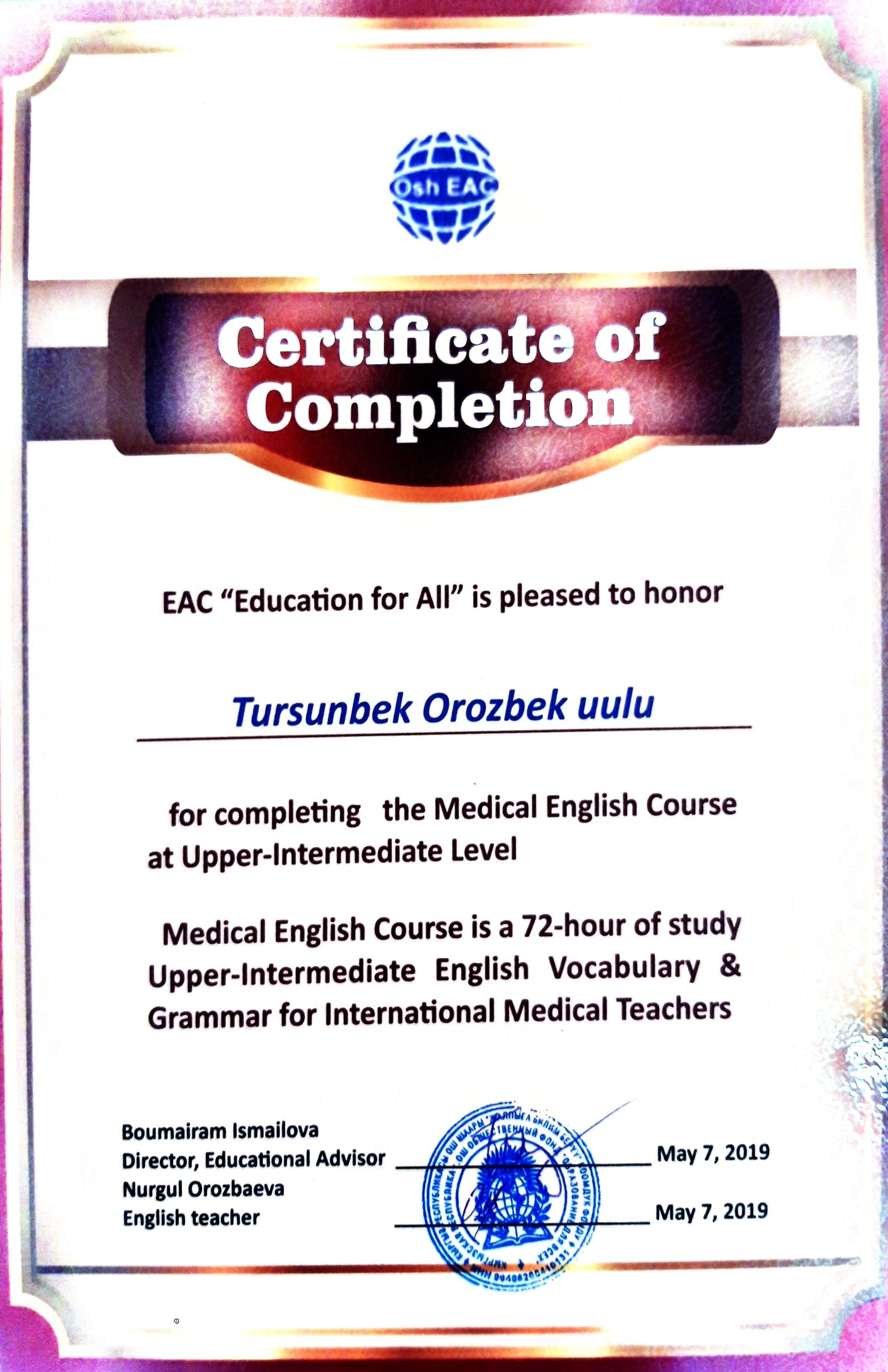 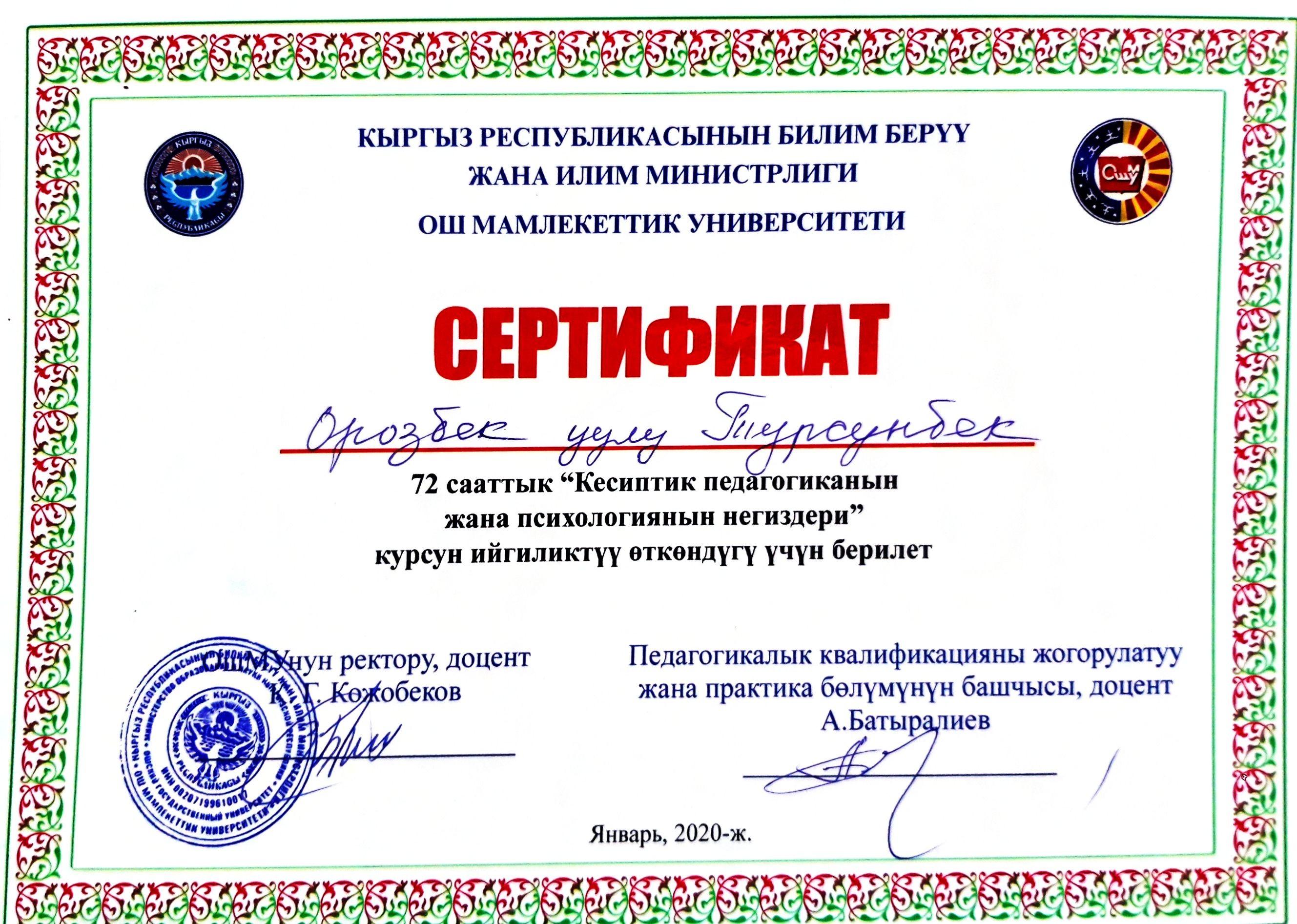 TR is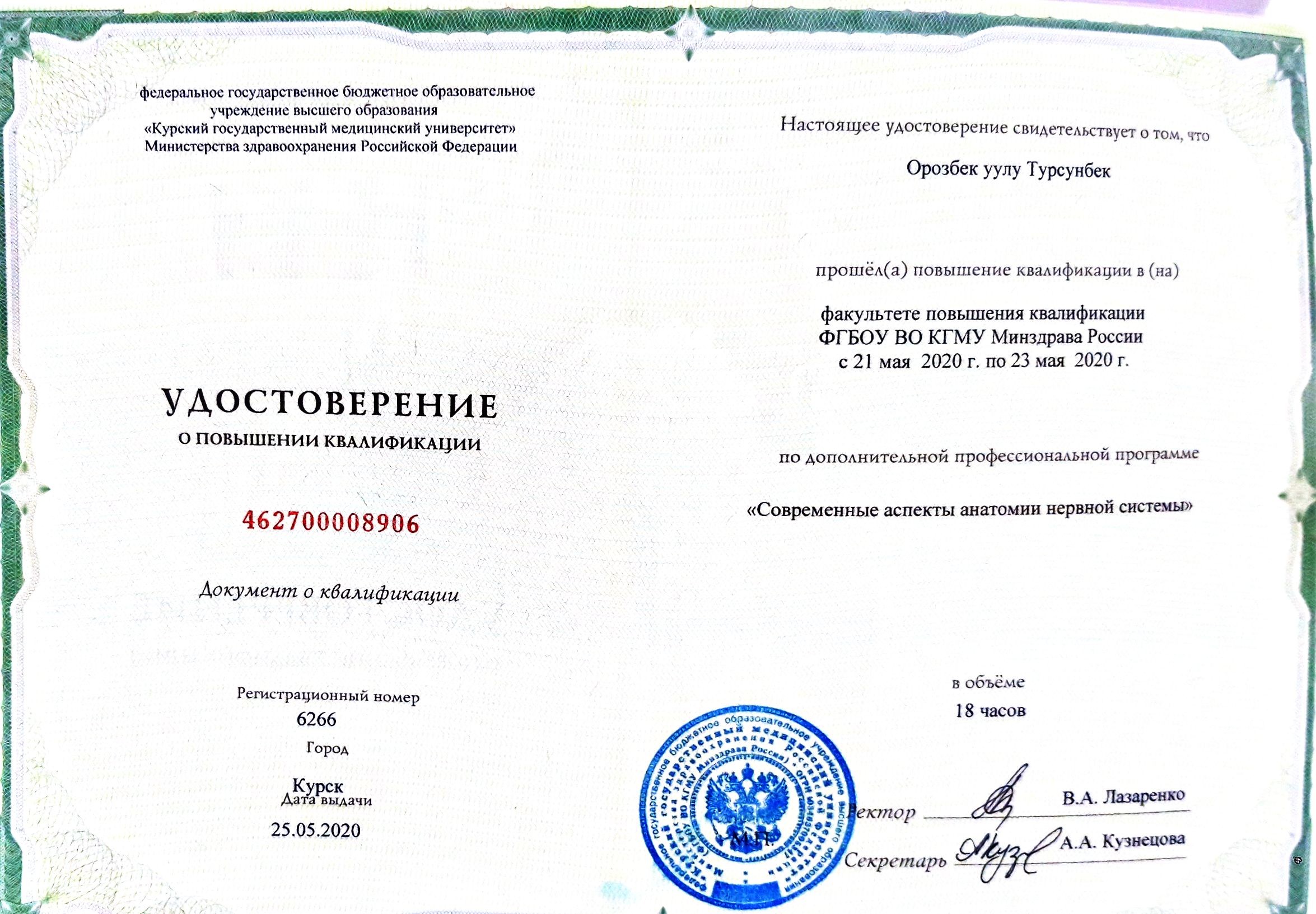 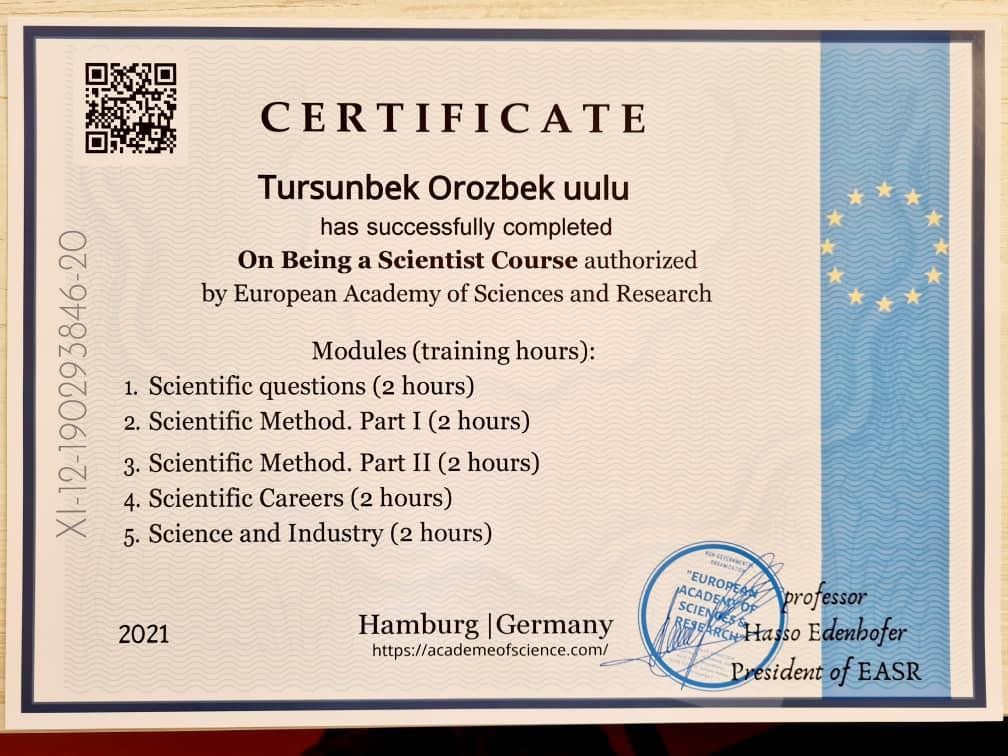 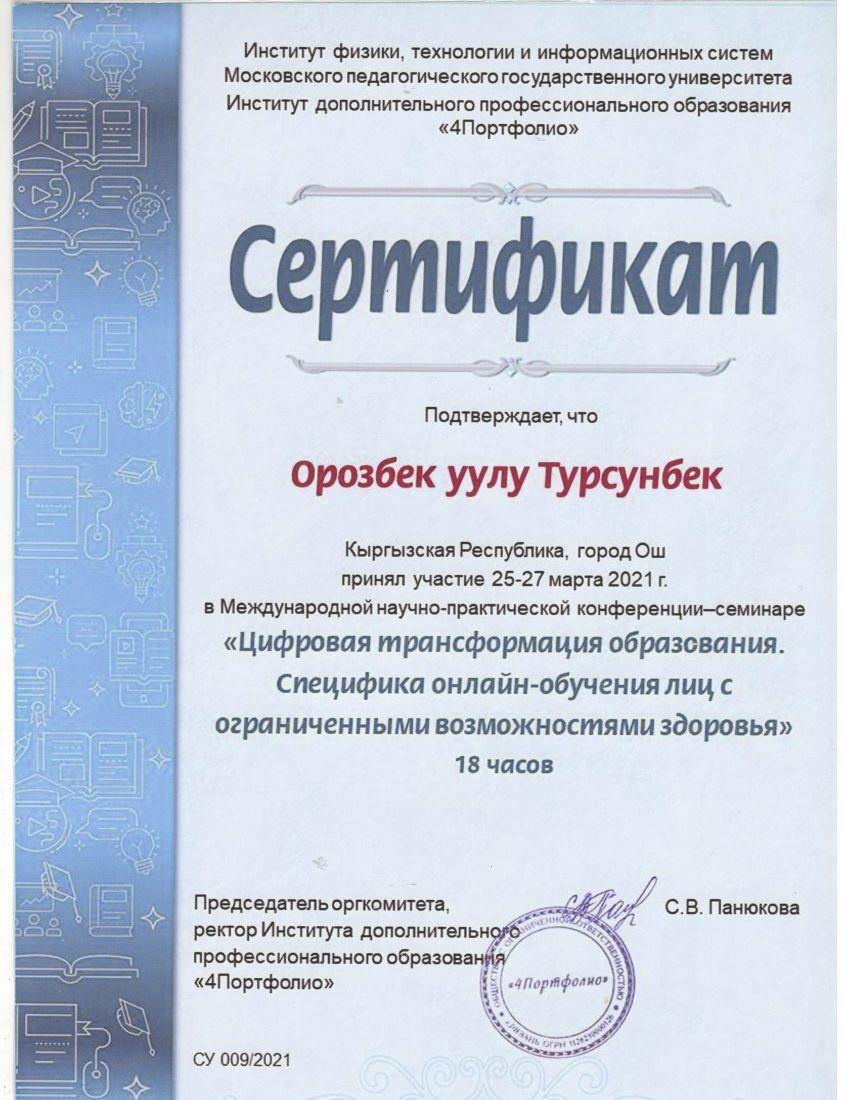 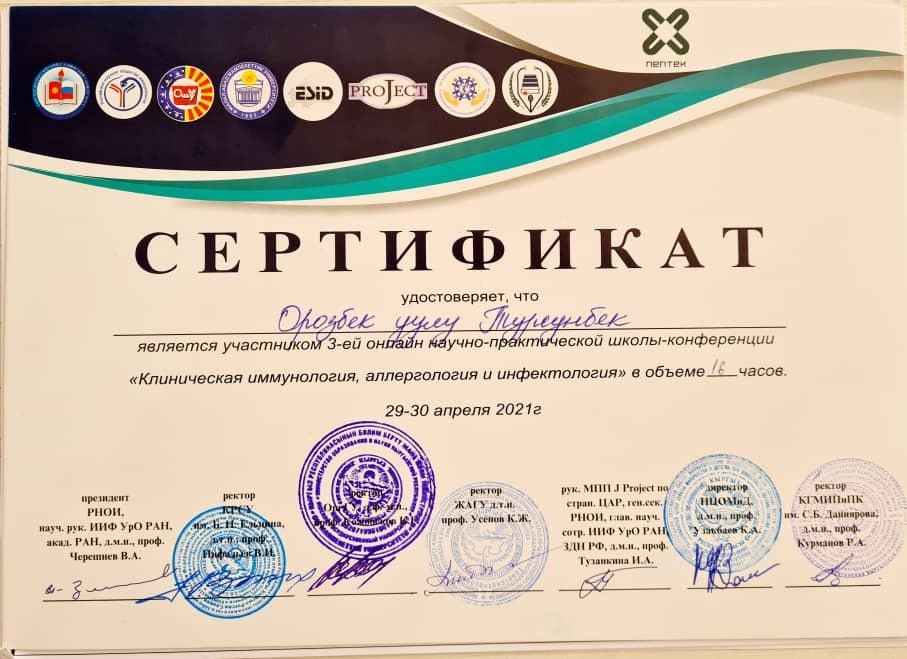 